УКРАЇНАКАЛУСЬКА МІСЬКА РАДАВИКОНАВЧИЙ КОМІТЕТРІШЕННЯвід___________№_______Про надання дозволів товариству з обмеженоювідповідальністю «Кредо»на розміщення  тимчасовихстаціонарних споруд для провадження підприємницької діяльності в м. КалушіКеруючись частиною шостою ст.59 Закону України «Про місцеве самоврядування в Україні», ст.28 Закону України «Про регулювання містобудівної діяльності», п.1, п.2 ст. 21 Закону України «Про благоустрій населених пунктів», постановою Кабінету Міністрів України від 30.03.1994 №198 «Про затвердження Єдиних правил ремонту і утримання автомобільних доріг, вулиць, залізничних переїздів, правил користування ними та охорони», наказом Міністерства регіонального розвитку, будівництва та житлово-комунального господарства України від 21.10.2011 №244 «Про затвердження Порядку розміщення тимчасових споруд для провадження підприємницької діяльності» (із змінами від 09.02.2021), беручи до уваги висновки управління архітектури та містобудування Калуської міської ради від 21.02.2023 №04-06/62, №04-06/63, графічні матеріали із зазначенням бажаних місць розташування тимчасових стаціонарних споруд, розглянувши заяву директора товариства з обмеженою відповідальністю «Кредо» Шрамка Андрія Івановича про надання дозволів на розміщення тимчасових стаціонарних споруд для провадження підприємницької діяльності на вул. Винниченка (біля буд. №3) в м. Калуші, виконавчий комітет міської ради       ВИРІШИВ:Дати дозволи товариству з обмеженою відповідальністю «Кредо» на розміщення  тимчасових стаціонарних споруд для провадження підприємницької діяльності (роздрібна торгівля хлібобулочними, кондитерськими виробами) терміном на три роки:На вул. Пушкіна (біля буд. №3-б) – тимчасова стаціонарна споруда розміром 12.0 кв.м1.2. На вул. Б.Хмельницького (біля буд. №54) – тимчасова стаціонарна споруда, розміром 20.0 кв. м.2. Товариству з обмеженою відповідальністю «Кредо» :2.1. Звернутися в управління «Центр надання адміністративних послуг» з заявами щодо оформлення паспортів прив’язок тимчасових стаціонарних споруд для провадження підприємницької діяльності.2.2. Після розміщення тимчасових стаціонарних споруд для провадження підприємницької діяльності подати в управління архітектури та містобудування заяви, в яких повідомити про виконання вимог паспортів прив'язок тимчасових стаціонарних споруд. Відхилення від паспортів прив'язок тимчасових стаціонарних споруд не допускається.2.3. Встановити тимчасові стаціонарні споруди для провадження підприємницької діяльності протягом 6 місяців з дати отримання паспортів прив'язок тимчасових стаціонарних споруд згідно з паспортами прив'язок та виконати всі роботи з благоустрою згідно з проектною документацією.2.4. Біля тимчасової стаціонарної споруди встановити однотипну урну для сміття, укласти договір на вивіз твердих побутових відходів з товариством з обмеженою відповідальністю «ЕКО-ПРИКАРПАТТЯ».      2.5. Забезпечити належне утримання прилеглої території та/або брати пайову       участь в утриманні об'єкта благоустрою. 2.6. Дотримуватись вимог нормативно-правових актів та нормативно-технічних  документів щодо благоустрою прилеглої території та забезпечення належного утримання та використання інженерного обладнання.2.7. У випадку невиконання вищезазначених вимог, паспорти прив’язок тимчасових стаціонарних споруд для провадження підприємницької діяльності анулюються, в 30-денний термін демонтувати тимчасові стаціонарні споруди, а товариству з обмеженою відповідальністю «Кредо» окремі конструктивні елементи благоустрою привести до належного санітарно-технічного стану.3. Контроль за виконанням цього рішення покласти на першого заступника міського голови Мирослава Тихого.   Міський голова                                                                          Андрій НАЙДА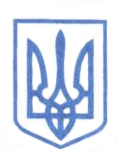 